Załącznik nr 1 do oszacowaniaWYKAZ ASORTYMENTU DLA WYDZIAŁU DS. OSÓB NIEPEŁNOSPRAWNYCH ROPS W ZIELONEJ GÓRZEUWAGI:Nadruk powinien być wykonany przez Wykonawcę, wcześniej zaakceptowany przez Zamawiającego.1.	Nadruk powinien być wykonany przez Wykonawcę po uprzednim zaakceptowaniu wizualizacji produktu przez Zamawiającego.2.	Cena: Cena powinna zawierać wszystkie składowe (m.in. produkt, projekt, wykonanie i dostawę).3. 	Ostateczny termin realizacji i dostawy do 14.08.2023 r. L.p.Nazwa asortymentuWymiary (+/- 5%)Szczegółowy opis asortymentuWzór (zdjęcie)Cena netto i brutto1Komplet foremek do piasku – liczba kompletów - 50.W komplecie: wiaderko;łopatka;grabki;2 foremki do piasku10 x 11 cm50 kompletów foremek do piasku.Kolor: wielkolorowyLogotypy:- „Lubuskie warte zachodu”- ROPS w Zielonej Górze Napis:- Wydział ds. Osób NiepełnosprawnychNadruk (na wiaderku): monochromatyczny, jeden kolor – czarny.Opakowanie: zbiorcze opakowanie zabezpieczające przed uszkodzeniemNapis: czcionka – Sansation bold, Abel regular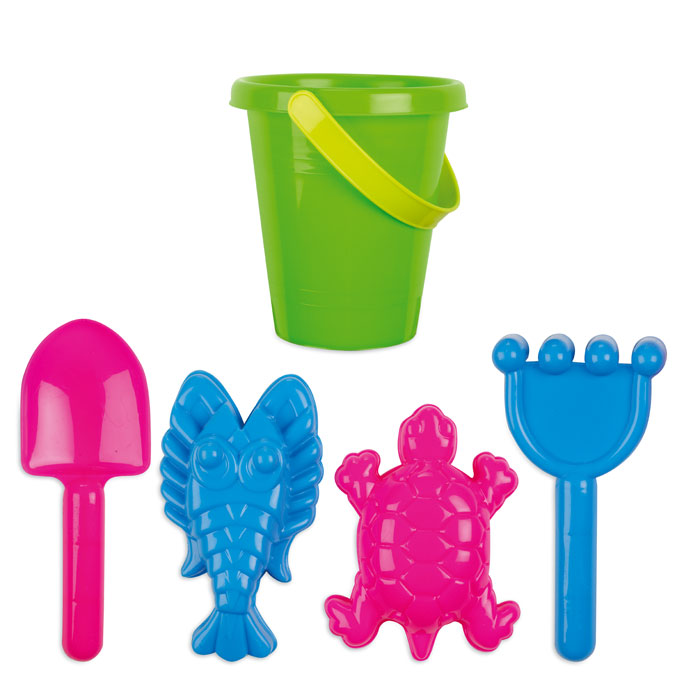 Cena jednostkowa netto – 
………. (zawierająca wszystkie składowe)Cena za 50 kompletów.:………………… netto……………….. brutto2Parasol automatyczny MULTICOLOUR z drewnianą rączką -40 szt.Ø 98 x 68,5 cm40 szt. parasoli automatycznych wielokolorowych automatyczny z drewnianą rączką.Kolor: wielokolorowyLogotypy:- „Lubuskie warte zachodu”- ROPS w Zielonej Górze Napis:- Wydział ds. Osób NiepełnosprawnychNadruk: monochromatyczny, jeden kolor - czarny (na produkcie)Napis: czcionka – Sansation bold, Abel regular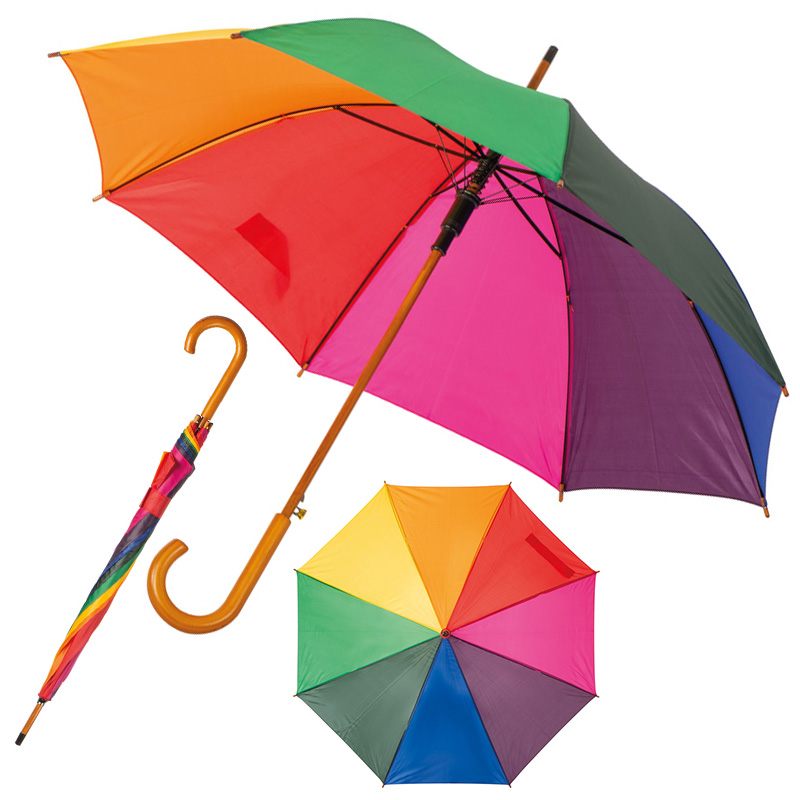 Cena jednostkowa netto – 
………. (zawierająca wszystkie składowe)Cena za 40 szt.:………………… netto……………….. brutto3Peleryna przeciwdeszczowa pakowana w pokrowiec – 40 szt.Wymiar peleryny: 1230 x 1000 x 2 mm40 szt. przeciwdeszczowej peleryny dla dorosłych wykonanej z tworzywa EVA. Gramatura 130 g/m². Peleryna pakowana w pokrowiec wykonany z tego samego materiału.Kolor: niebieski/żółty/zielony/czerwonyLogotypy:- „Lubuskie warte zachodu”- ROPS w Zielonej Górze Napis (na produkcie):- Wydział ds. Osób NiepełnosprawnychNadruk : monochromatyczny, jeden kolor – czarny (na pokrowcu)Napis: czcionka – Sansation bold, Abel regular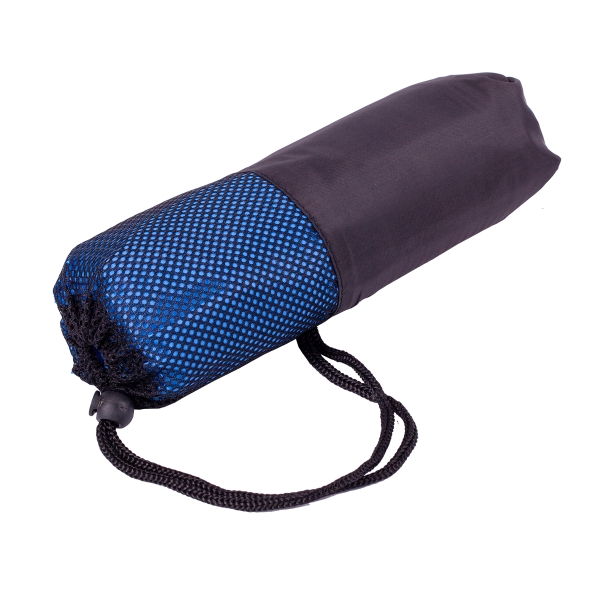 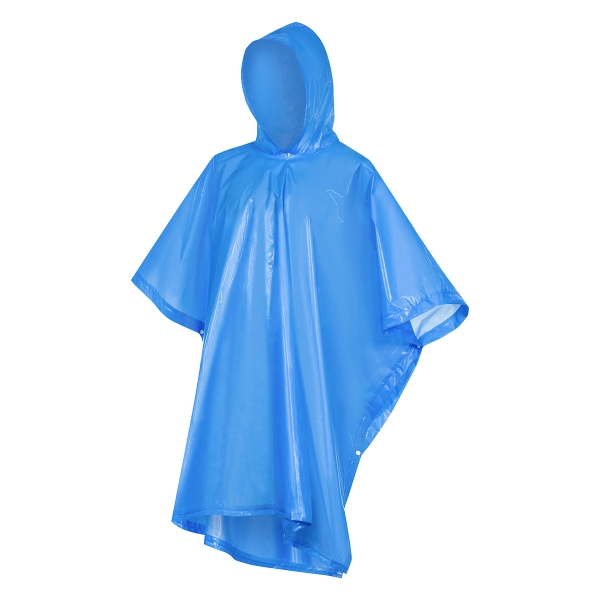 Cena jednostkowa netto – 
………. (zawierająca wszystkie składowe)Cena za 40 szt.:………………… netto……………….. brutto4Zestaw do gry zawierający 54 karty oraz 5 kostek. Zapakowany w drewniane pudełko. – 40 zestawów10 x 9 x 2 cm cm40 zestawów do gry zawierających 54 karty oraz 5 kostek. Zapakowanych w drewniane pudełko.Kolor: drewnaLogotypy:- „Lubuskie warte zachodu”- ROPS w Zielonej Górze Napis:- Wydział ds. Osób NiepełnosprawnychNadruk: monochromatyczny, jeden kolor – czarny (na pudełku)Napis: czcionka – Sansation bold, Abel regular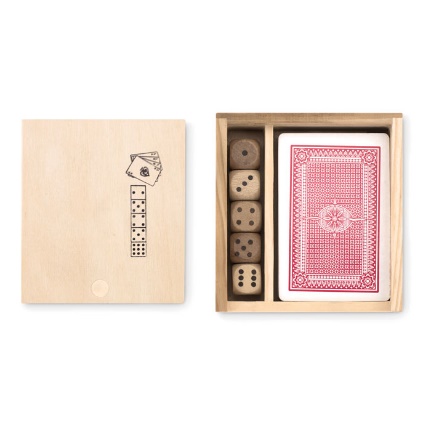 Cena jednostkowa netto – 
………. (zawierająca wszystkie składowe)Cena za 40 zestawów:………………… netto……………….. brutto5Szczelny kubek z powłoką korkową i zamykanym ustnikiem – 40 szt.Ø 9 x 12 cmPojemność 350 ml40 szt. Szczelnych kubków do picia o pojemności 350 ml z powłoką korkową i zamykanym ustnikiem.Kolor: beżowyLogotypy:- „Lubuskie warte zachodu”- ROPS w Zielonej Górze Napis:- Wydział ds. Osób NiepełnosprawnychNadruk: monochromatyczny, jeden kolor – czarny (na kubku)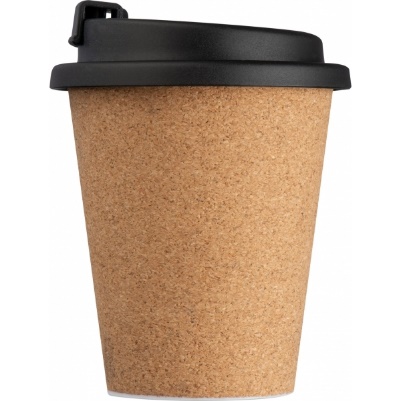 Cena jednostkowa netto – 
………. (zawierająca wszystkie składowe)Cena za 40 szt.:………………… netto……………….. bruttoOGÓŁEM (cena powinna zawierać wszystkie składowe, m.in. produkty,projekt,koszty wykonania i dostawy)OGÓŁEM (cena powinna zawierać wszystkie składowe, m.in. produkty,projekt,koszty wykonania i dostawy)OGÓŁEM (cena powinna zawierać wszystkie składowe, m.in. produkty,projekt,koszty wykonania i dostawy)OGÓŁEM (cena powinna zawierać wszystkie składowe, m.in. produkty,projekt,koszty wykonania i dostawy)OGÓŁEM (cena powinna zawierać wszystkie składowe, m.in. produkty,projekt,koszty wykonania i dostawy)Cena:Netto – Brutto – 